7. Energy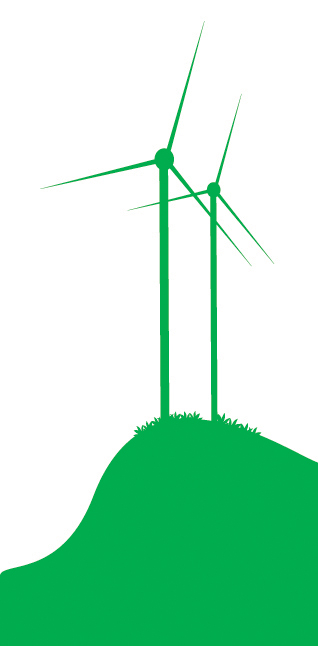 Breakfast club activitiesEco-Schools activities can be done at any time of the school day. Eco-Schools worked with teachers and breakfast club leaders from schools in receipt of Greggs Breakfast Club Grant to develop activity ideas for each of the nine topics ideal for pupils in breakfast clubs before school.Switch off Tuesday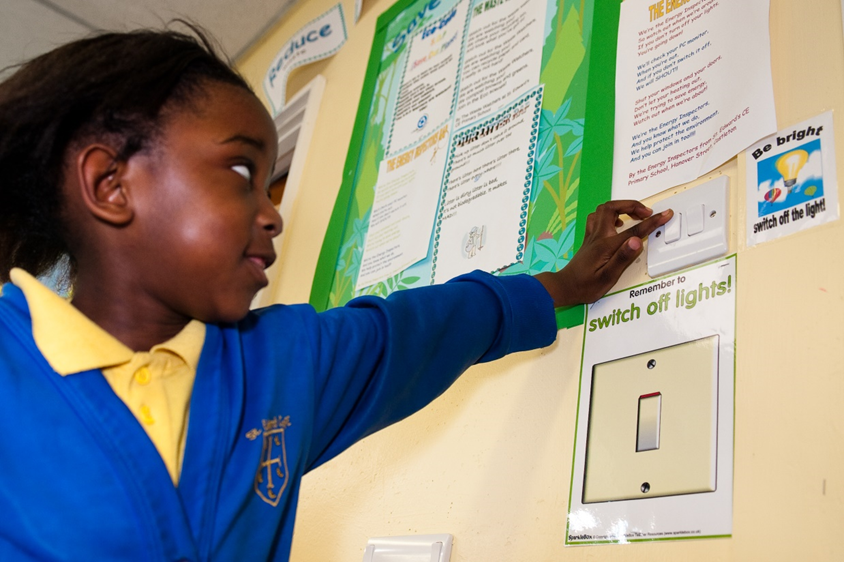 How many items that use energy can you switch off on a Tuesday?Eat bread not toastSwitch off the white board and play board games insteadNo access to the ITC suiteSwitch off the lightsMake your own music, singing and playing instrumentsPlay traditional games How many items can you switch off one day a week and use no energy at all at breakfast club